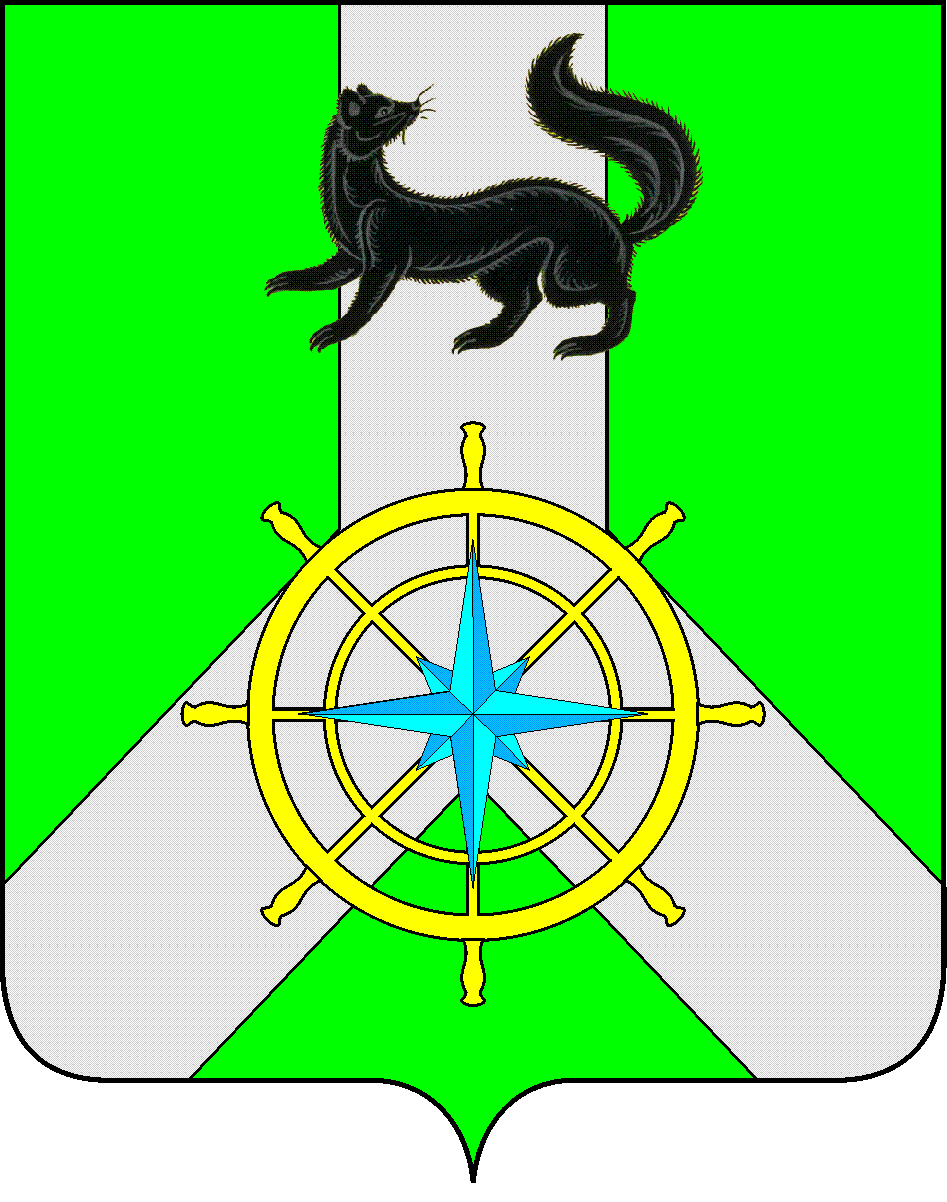 Р О С С И Й С К А Я   Ф Е Д Е Р А Ц И ЯИ Р К У Т С К А Я   О Б Л А С Т ЬК И Р Е Н С К И Й   М У Н И Ц И П А Л Ь Н Ы Й   Р А Й О НА Д М И Н И С Т Р А Ц И Я П О С Т А Н О В Л Е Н И Е	В соответствии со статьей 16 Федерального закона «О государственном регулировании производства и оборота этилового спирта, алкогольной и спиртосодержащей продукции и об ограничении потребления (распития) алкогольной продукции», на основании Правил определения органами местного самоуправления границ прилегающих к некоторым организациям и объектам территорий, на которых не допускается розничная продажа алкогольной продукции, утвержденных Постановлением Правительства Российской Федерации от 27.12.2012г. № 1425 «Об определении органами государственной власти субъектов Российской Федерации мест массового скопления граждан и мест нахождения источников повышенной опасности, в которых не допускается розничная продажа алкогольной продукции, а также определении органами местного самоуправления границ прилегающих к некоторым организациям и объектам территорий, на которых не допускается розничная продажа алкогольной продукции»,ПОСТАНОВЛЯЮ:	1.Утвердить прилагаемый перечень организаций, объектов и границ прилегающих к ним территорий, на которых не допускается розничная продажа алкогольной продукции на территории Киренского муниципального района (приложение № 1).2.Установить расстояние от детских, медицинских организаций и иных мест массового скопления граждан, определенных органами государственной власти субъектов Российской Федерации – 50 метров, образовательных организаций, объектов спорта, аэропорта – 100 метров до границ прилегающих к ним территорий, на которых не допускается розничная продажа алкогольной продукции в стационарных торговых объектах.	3.Установить расстояние от детских, образовательных, медицинских организаций, объектов спорта, аэропорта и иных мест массового скопления граждан, определенных органами государственной власти субъектов Российской Федерации – 50 метров до границ прилегающих к ним территорий, на которых не допускается розничная продажа алкогольной продукции при оказании услуг общественного питания.	4.Определить, что территория, прилегающая к организациям и объектам, указанным в п.1 настоящего постановления (далее – прилегающая территория), включает обособленную территорию (при наличии таковой), а также территорию, определяемую с учетом конкретных особенностей местности и застройки, примыкающую к границам обособленной территории либо непосредственно к зданию (строению, сооружению), в котором расположены организации и (или) объекты, указанные в п.1 настоящего постановления (далее – дополнительная территория).	5.Определить порядок расчета расстояния от организаций и (или) объектов, на которых не допускается розничная продажа алкогольной продукции, указанных в п.1 настоящего постановления, до границ прилегающих территорий:	а) при наличии обособленной территории – от входа для посетителей на обособленную территорию до входа для посетителей предприятий, осуществляющих розничную продажу алкогольной продукции;б) при отсутствии обособленной территории – от входа для посетителей в здание (строение, сооружение), в котором расположены организации и (или) объекты, до входа для посетителей предприятий, осуществляющих розничную продажу алкогольной продукции;в) размер прилегающих территорий по кратчайшему маршруту движения пешехода определяется по тротуарам или пешеходным дорожкам (при их отсутствии – по обочинам и краям проезжих частей), пешеходным переходам. При пересечении пешеходной зоны с проезжей частью расстояние измеряется по ближайшему пешеходному переходу.6.Признать утратившим силу постановление мэра района от 02.02.2011г. № 51 «Об определении территорий, прилегающих к местам массового скопления граждан и к местам нахождения источников повышенной опасности, на которых не допускается розничная продажа алкогольной продукции с содержанием этилового спирта более 15 процентов объема готовой продукции»7.Настоящее постановление вступает в силу с момента его официального опубликования в газете «Ленские зори»8.Контроль за исполнением настоящего постановления оставляю за собой.Мэр района 									П.Н. НеупокоевПриложение №1ПЕРЕЧЕНЬорганизаций, объектов и границ прилегающих к ним территорий, на которых не допускается розничная продажа алкогольной продукции на территории Киренского муниципального районаот 24 апреля 2013 г.№ 366г.КиренскОб определении границ прилегающих территорий, на которых не допускается розничная продажа алкогольной продукции № п/пНаименование организации, объектаАдрес местонахожденияГраница прилегающей территории1.МКОУ «Средняя школа № 1»г.Киренск, ул.Коммунистическая, д.4100 м от обособленной территории2.МКОУ «Средняя школа № 3 г.Киренска»г.Киренск, ул.Репина, д.4100 м от обособленной территории3.МКОУ «Средняя школа № 5 г.Киренска»г.Киренск, ул.Ленрабочих, д.49100 м от обособленной территории4.МКОУ «Средняя школа № 6 г.Киренска»г.Киренск, ул.П.Осипенко, д.8100 м от обособленной территории5.МКОУ «Основная школа № 9 г.Киренска»г.Киренск, ул.Школьная, д.4100 м от обособленной территории6.МКОУ «Средняя школа п.Алексеевск»Киренский район, п.Алексеевск, ул.Чапаева, д.47100 м от обособленной территории7,МКОУ «СОШ п.Бубновка»Киренский район, п.Бубновка, ул.Ленина, д.1100 м от обособленной территории8.МКОУ «СОШ с.Алымовка»Киренский район, с.Алымовка, ул.Зарукина, д.33100 м от обособленной территории9.МКОУ НОШ с.КривошапкиноКиренский район, с.Кривошапкино, ул.Лесная, д.12100 м от обособленной территории10.МКОУ «СОШ с.Макарово»Киренский район, с.Макарово, ул.Полевая, д.12100 м от обособленной территории11.МКОУ «Средняя школа п.Юбилейный»Киренский район, п.Юбилейный, ул.Гагарина, д.2100 м от обособленной территории12.МКОУ «Средняя школа с.Петропавловское»Киренский район, с.Петропавловское, ул.Советская, д.15100 м от обособленной территории13.МКОУ «Средняя школа с.Кривая Лука»Киренский район, с.Кривая Лука, ул.Нефтяников, д.18100 м от обособленной территории14.Корпус МКОУ «Средняя школа с.Кривая Лука»Киренский район, с.Кривая Лука, ул.Нефтяников, д.13100 м от обособленной территории15.Школа инфориатики МКОУ «Средняя школа с.Кривая Лука»Киренский район, с.Кривая Лука, ул.Нефтяников, д.14100 м от обособленной территории16.Столовая МКОУ «Средняя школа с.Кривая Лука»Киренский район, с.Кривая Лука, ул.Боровкова, д.20100 м от обособленной территории17.Мастерские МКОУ «Средняя школа с.Кривая Лука»Киренский район, с.Кривая Лука, ул.Советская, д.10100 м от обособленной территории18.Корпус начальной школы МКОУ «Средняя школа с.Кривая Лука»Киренский район, с.Кривая Лука, ул.Боровкова, д.15-1100 м от обособленной территории19.МКОУ «Средняя школа с.Коршуново»Киренский район, с.Коршуново, ул.Советская, д.15100 м от обособленной территории20.МКОУ «СОШ п.Визирный»Киренский район, п.Визирный, ул.Молодежная,  д.1/1100 м от обособленной территории21.МКОУ «Вечерняя (сменная) школа г.Киренска»г.Киренск, ул.Ленрабочих, д.23100 м от обособленной территории22.МКОУ «Начальная общеобразовательная школа с.Чечуйск»Киренский район, с.Чечуйск, ул.Советская, д.8100 м от обособленной территории23.МКОУ «Начальная общеобразовательная школа д.Сидорова»Киренский район, д.Сидорова, ул.Советская, д.6«А»100 м от обособленной территории24.МКОУ «Начальная общеобразовательная школа с.Змеиново»Киренский район, с.Змеиново, ул.Советская, д.3100 м от обособленной территории25.МКОУ «Начальная общеобразовательная школа д.Салтыкова»Киренский район, д.Салтыкова, ул.Клубная, д.19100 м от обособленной территории26.МКОУ «Начальная общеобразовательная школа с.Банщиково»Киренский район, с.Банщиково, ул.Центральная, д.2100 м от обособленной территории27.МКОУ «Начальная общеобразовательная школа д.Никулина»Киренский район, д.Никулина, ул.Школьная, д.9100 м от обособленной территории28.МКОУ «Начальная общеобразовательная школа с.Мироново»Киренский район, с.Мироново, ул.Советская, д.1100 м от обособленной территории29.МКОУ «Начальная школа-детский сад № 4 г.Киренска»г.Киренск, мкр Пролетарский, ул.Майская, д.16100 м от обособленной территории30.МКОУ «Начальная школа-детский сад п.Воронежский»Киренский район, п.Воронежский, ул.Первомайская, д.2100 м от обособленной территории31.МАОУ ДОД ДЮЦ «Гармония»г.Киренск, ул.Ленина, д.50100 м от обособленной территории32.ОГБОУ СПО «Киренский профессионально-педагогический колледж»г.Киренск, ул.Трудовых резервов, д.8100 м от обособленной территории33.ОГОУ «Специальная коррекционная школа-интернат VIII вида г.Киренска»г.Киренск, ул.Декабристов, д.5100 м от обособленной территории34.МКОУ «МУПК»г.Киренск, ул.Красноштанова, д.3100 м от обособленной территории35.МКДОУ «Детский сад № 1»г.Киренск, ул.Марата, д.550 м от обособленной территории36.МКДОУ «Детский сад № 3»г.Киренск, мкр Гарь, ул.Тимирязева, д.150 м от обособленной территории37.МКДОУ «Детский сад № 7 г.Киренска»г.Киренск, кв.Совхозный, д.2750 м от обособленной территории38.МКДОУ «Детский сад № 8»г.Киренск, ул.П.Осипенко, д.650 м от обособленной территории39.Корпус МКДОУ «Детский сад № 8»г.Киренск, ул.П.Осипенко, д.1550 м от обособленной территории40.МКДОУ «Детский сад № 9»г.Киренск, ул.Ленина, д.2950 м от обособленной территории41.МКДОУ «Детский сад № 10 г.Киренска»г.Киренск, ул.Партизанская, д.2850 м от обособленной территории42.МКДОУ «Детский сад общеразвивающего вида № 11 г.Киренска»г.Киренск, ул.Воронинская, д.1250 м от обособленной территории43.МКДОУ «Детский сад № 12»г.Киренск, ул.Декабристов, д.1050 м от обособленной территории44.МКДОУ «Детский сад № 13»г.Киренск, мкр Балахня, кв.Водников, д.7 «А»50 м от обособленной территории45.МКДОУ «Детский сад № 1 п.Алексеевск»Киренский район, п.Алексеевск, ул.Чапаева, д.46«А»50 м от обособленной территории46.МКДОУ «Детский сад № 2 п.Алексеевск»Киренский район, п.Алексеевск, ул.Чапаева, д.4350 м от обособленной территории47.МКДОУ «Детский сад с.Макарово»Киренский район, с.Макарово, ул.Советская, д.2350 м от обособленной территории48.МКДОУ «Детский сад с.Кривая Лука»Киренский район, с.Кривая Лука, ул.Ленина, д.1150 м от обособленной территории49.МКДОУ «Детский сад д.Сидорова»Киренский район, д.Сидорова, ул.Советская, д.6«А»50 м от обособленной территории50.МКДОУ «Детский сад п.Бубновка»Киренский район, п.Бубновка, ул.Ленина, д.350 м от обособленной территории51.МКДОУ «Детский сад с.Алымовка»Киренский район, с.Алымовка, ул.Зарукина, д.1650 м от обособленной территории52.МКДОУ «Детский сад п.Юбилейный»Киренский район, п.Юбилейный, пер.Октябрьский, д.1050 м от обособленной территории53.МКДОУ «Детский сад с.Петропаавловское Киренского района»Киренский район, с.Петропавловское, пер.Почтовый, д.350 м от обособленной территории54.МКДОУ «Детский сад с.Коршуново»Киренский район, с.Коршуново, ул.Лесная, д.250 м от обособленной территории55.МКДОУ «Детский сад п.Визирный»Киренский район, п.Визирный, ул.Молодежная, д.150 м от обособленной территории56.ОГБУЗ «Киренская ЦРБ»г.Киренск, ул.Алексеева, д.650 м от обособленной территории57.Стационар ОГБУЗ «Киренская ЦРБ»г.Киренск, ул.Лесная, д.2050 м от обособленной территории58.Алексеевская участковая больница ОГБУЗ «Киренская ЦРБ»Киренский район, п.Алексеевск, ул.Ленская, д.150 м от обособленной территории59.Макаровская амбулатория ОГБУЗ «Киренская ЦРБ»Киренский район, с.Макарово, пер.Больничный, д.150 м от обособленной территории60.Скорая помощь ОГБУЗ «Киренская ЦРБ»г.Киренск, ул.Советская, д.4250 м от обособленной территории61.Алымовский ФАПКиренский район, с.Алымовка, ул.Центральная, д.250 м от обособленной территории62.Коршуновский ФАПКиренский район, с.Коршуново, ул.Советская, д.450 м от обособленной территории63.Петропавловский ФАПКиренский район, с.Петропавловское, ул.Советская, д.2950 м от обособленной территории64.Юбилейнинский ФАПКиренский район, п.Юбилейный, ул.Мира, д.350 м от обособленной территории65.Усть-Киренгский ФАПКиренский район, с.Усть-Киренга, ул.Советская, д.1050 м от обособленной территории66.Салтыковский ФАПКиренский район, д.Салтыкова, ул.Ленская, д.550 м от обособленной территории67.Бубновский ФАПКиренский район, п.Бубновка, ул.Ленина, д.1650 м от обособленной территории68.Змеиновский ФАПКиренский район, с.Змеиново, ул.Советская, д.1650 м от обособленной территории69.Криволукский ФАПКиренский район, с.Кривая Лука, ул.Боровкова, д.15-250 м от обособленной территории70.Чечуйский ФАПКиренский район, с.Чечуйск, ул.Полевая, д.1-350 м от обособленной территории71.Банщиковский ФАПКиренский район, с.Банщиково, ул.Центральная, д.7-150 м от обособленной территории72.Визирнинский ФАПКиренский район, п.Визирный, ул.Таежная, д.3-150 м от обособленной территории73.Краснояровский ФАПКиренский район, с.Красноярово, ул.Полевая, д.1-250 м от обособленной территории74.Воронежский ФАПКиренский район, п.Воронежский, ул.Лесная, д.2-250 м от обособленной территории77.Орловский ФАПКиренский район, д.Орлова, ул.Лесная, д.1-150 м от обособленной территории76.Пашнинский ФАПКиренский район, п.Пашня, ул.Северная, д.1-250 м от обособленной территории77.Небельский ФАПКиренский район, п.Небель, ул.Молодежная, д.9-150 м от обособленной территории78.Сидоровский ФАПКиренский район, д.Сидорова, ул.Нагорная, д.6-150 м от обособленной территории79.Кривошапкинский ФАПКиренский район, с.Кривошапкино, ул.Советская, д.3-250 м от обособленной территории80.Никулинский ФАПКиренский район, д.Никулина, ул.Советская, д.4-250 м от обособленной территории81.Стационар ГУ «СОМЦ Минздрава России»г.Киренск, ул.Партизанская, д.1150 м от обособленной территории82.Поликлинника ГУ «СОМЦ  Минздрава России»г.Киренск, ул.Воронинская, д.1450 м от обособленной территории83.Спальный корпус ОГОУ «Специальная коррекционная школа-интернат VIII вида г.Киренскаг.Киренск, пер.Песочный, д.1100 м от обособленной территории84.Стадион «Водник»г.Киренск, ул.Ленина, 31100 м от обособленной территории85.Спортзал «Средней школы № 6 г.Киренска» г.Киренск, ул.П.Осипенко, д.31100 м от обособленной территории86.Спортзал МКОУ «Средняя школа с.Кривая Лука»Киренский район, с.Кривая Лука. ул.Советская, д.11100 м от обособленной территории87.Спортивный комплекс «Путеец»г.Киренск, ул.Каландарашвили, д.19100 м от обособленной территории88.Аэровокзалг.Киренск, ул.Озерная, д.9100 м от обособленной территории